Fecha: Febrero 4 del 2017.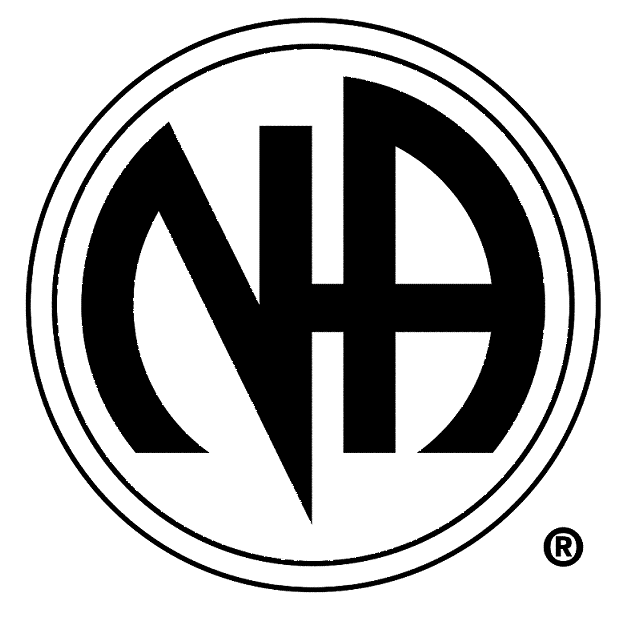 Horario: 3 p.m.Lugar: 315 W. Front St. Tyler TX       75702Programa: 3pm-4pm confraternidad, 4-6pm reunión de información, y de 6pm hasta que el cuerpo aguante: comida, y diversión…